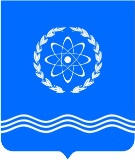 Российская ФедерацияКалужская областьКонтрольно-счетная палатамуниципального образования «Город Обнинск»_________________________________________________________________________П Р И К А З14.04.2016									                  № 01-05/1Об утверждении Положения о порядке сообщения лицами, замещающими муниципальные должности муниципальной службы в КСП города Обнинска, о возникновении личной заинтересованности при исполнении должностных обязанностей, которая приводит или может привести к конфликту интересовВ соответствии с Федеральным законом от 25.12.2008 № 273-ФЗ «О противодействии коррупции», Федеральным законом от 02.03.2007 № 25-ФЗ «О муниципальной службе в Российской Федерации», ст. 8 Указа Президента РФ от 22.12.2015 № 650 «О порядке сообщения лицами, замещающими отдельные государственные должности Российской Федерации, должности федеральной государственной службы, и иными лицами о возникновении личной заинтересованности при исполнении должностных обязанностей, которая приводит или может привести к конфликту интересов, и о внесении изменений в некоторые акты Президента Российской Федерации»,приказываю:Утвердить Положение о порядке сообщения лицами, замещающими муниципальные должности муниципальной службы в КСП города Обнинска, о возникновении личной заинтересованности при исполнении должностных обязанностей, которая приводит или может привести к конфликту интересов (прилагается).Ознакомить муниципальных служащих КСП города с настоящим приказом.Председатель КСП           Положениео порядке сообщения лицами, замещающими муниципальные должности
муниципальной службы в КСП города Обнинска, о возникновении личной
заинтересованности при исполнении должностных обязанностей, которая
приводит или может привести к; конфликту интересовНастоящим Положением определяется порядок сообщения лицами, замещающими муниципальные должности муниципальной службы в КСП города (далее-муниципальными служащими), о возникновении личной заинтересованности при исполнении должностных обязанностей, которая приводит или может привести к конфликту интересов.Муниципальные служащие обязаны в соответствии с законодательством Российской Федерации о противодействии коррупции сообщать о возникновении личной заинтересованности при исполнении должностных обязанностей, которая приводит или может привести к конфликту интересов, а также принимать меры по предотвращению или урегулированию конфликта интересов.Сообщение оформляется в письменной форме в виде уведомления о возникновении личной заинтересованности при исполнении должностных обязанностей, которая приводит или может привести к конфликту интересов, составленное по форме согласно приложению (далее - уведомление) (приложение №1).Уведомление рассматривается Комиссией по соблюдению требований к служебному поведению муниципальных служащих и урегулированию конфликта интересов в КСП города Обнинска (далее-Комиссия), которая осуществляет подготовку мотивированного заключения по результатам рассмотрения уведомления.При подготовке мотивированного заключения по результатам рассмотрения уведомления, Комиссия имеет право проводить собеседование с муниципальным служащим, представившим уведомление, получать от него письменные пояснения, направлять в установленном порядке запросы в государственные органы, органы местного самоуправления и заинтересованные 	организации. Уведомление, а также заключение и другие материалы в течение семирабочих дней со дня поступления обращения или уведомления представляются председателю Комиссии. В случае направления запросов уведомление, а также заключение и другие материалы представляются председателю Комиссии в течение 45 дней со дня поступления уведомления. Указанный срок может быть продлен, но не более чем на 30 дней.Комиссия по соблюдению требований к служебному поведению муниципальных служащих и урегулированию конфликта интересов в КСП города Обнинска рассматривает уведомления и принимает по ним решения в порядке, установленном «Положением о комиссии по соблюдению требований к служебному поведению муниципальных служащих и урегулированию конфликта интересов в КСП города Обнинска» (Приложение к приказу КСП города Обнинска от 24.10.2014 
№01-05/6).Приложение № 1 к Положению о порядке сообщения лицами, замещающими муниципальные должности муниципальной службы в Контрольно-счетной палате города Обнинска, о возникновении личной заинтересованности при исполнении должностных обязанностей, которая приводит или может привести к конфликту интересов(отметка об ознакомлении)В Комиссию по соблюдению требований к служебному поведению и урегулированию конфликта интересов от ________________________________(Ф.И.О., замещаемая должность)УВЕДОМЛЕНИЕо возникновении личной заинтересованности при исполнении
должностных обязанностей, которая приводит
или может привести к конфликту интересовСообщаю о возникновении у меня личной заинтересованности при исполнении должностных обязанностей, которая приводит или может привести к конфликту интересов (нужное подчеркнуть).Обстоятельства, являющиеся основанием возникновения личной заинтересованности:Должностные обязанности, на исполнение которых влияет или может повлиять личная заинтересованность:Предлагаемые меры по предотвращению или урегулированию конфликта интересов:Намереваюсь (не намереваюсь) лично присутствовать на заседании комиссии по соблюдению требований к служебному поведению и урегулировании конфликта интересов в КСП г. Обнинска при рассмотрении настоящего уведомления (нужное подчеркнуть)."   "___________20   г.        (подпись лица,                                       направляющего уведомление)